LETNÝ PRIMESTSKÝ TÁBOR V CVČ PRIMA17.7-21.7.2017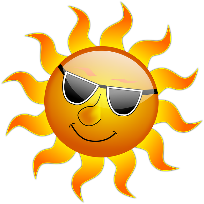 Program:Pondelok (17.7.2017)                                   Utorok (18.7.2017)Deň Zeme                                                   Indiánsky deň7:00-8:00-spoločné raňajky                                          7:00-8:00- spoločné raňajky    8:00-8:30- Aké rastliny poznám                                    8:00-8:30-spoločenské hry  9:00-11:30- spoznávame rastliny na dvore CVČ         8:30-11:30-vytvárame indiánske masky11:30-12:30- obed                                                       11:30-12:30-obed12:30-15:00- vytvárame herbár                                   12:30-15:00- odliatky, indiánska hraStreda (19.7.2017):                                     Štvrtok (20.7.2017)Kynologický deň                                           Za siedmimi horami7:00-8:00-spoločné raňajky                                         7:00-8:00- príchod do CVČ8:00-8:30-spoločenské hry                                          Výlet do kaštieľa v Kluknave8:30-9:00-spoločenské hry                                         Odchod autobusu:8:34 (štadión)9:00-11:30-ukážka kynológie, Bačov vrch                  9:00-11:00 návšteva kaštieľa11:30-12:30-obed                                                       Odchod autobusu: 11:1612:30-14:00- krátky film, rozprávka                            11:40-12:40-obed14:00-15:00- relax cvičenia                                        12:40-15:00- zážitky z výletu , relaxPiatok (21.7.2017)Deň zvierat7:00-8:00-spoločné raňajky 8:00-8:30- maľba-moje obľúbené zvieratko8:30-10:00-beseda s veterinárnym lekárom10:00-12:00-návšteva mestskej knižnice12:00-13:00-obed13:00-15:00- Spoločná práca-Naše zvieratko